The Place at Corkscrew Board of Directors MeetingWhen: 08/08/2022 4:00PMWhere: The Barefoot Bar and Grill, 19921 Beechcrest Place, Estero, Florida 33928AGENDACall to order.Establish a quorum. Proof of notice.Officer’s Reports. Old Business.HOA Website.Resale Capital Contribution. BoD email. AR. Owner comments.New Business	Approve meeting minutes 7/26/22. Slide hours change – School begins 8/10/22.Reminder for HOA dues in newsletter.Budget 2023. Schedule Board orientation with ICON. Set date.Reserve study. Turnover settlement offer.  Committee volunteer/establish committees.Retention of CPA.Trolley. Speeding in community.ARC approval/denial. Next BoD Meeting.Adjournment. Respectfully,Ron Czarnik, LCAMFor the Board of Directors                                                                      Posted on or before 08.06.2022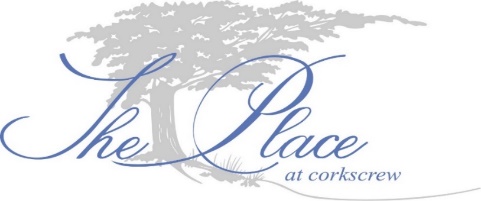 